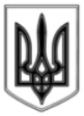 ЛИСИЧАНСЬКА МІСЬКА РАДАВИКОНАВЧИЙ КОМІТЕТР І Ш Е Н Н Я«17» 07. 2018 р.								      № 313м. ЛисичанськПро погодження плати за навчанняв мистецьких школах мм. Лисичанськ, Новодружеськ, Привілля	Згідно з постановою КМУ від 25.03.1997р. №260 «Про встановлення розміру плати за навчання у державних школах естетичного виховання дітей», Закону України від 22.06.2000р. № 1841-ІІІ «Про позашкільну освіту», керуючись ст. 32 Закону України «Про місцеве самоврядування в Україні» виконком Лисичанської міської ради ВИРІШИВ:	1. Погодити з 01.09.2018 року розмір щомісячної плати за навчання в мистецьких школах мм. Лисичанськ, Новодружеськ, Привілля (Додаток).	2. Відділу з питань внутрішньої політики, зв’язку з громадськістю та засобами масової інформації дане рішення оприлюднити на офіційному сайті Лисичанської міської ради.3. Контроль за виконанням даного рішення покласти на заступника міського голови Ганьшина І.І.Міський голова								С.І.Шилін									Додаток									до рішення виконкому 									міської ради № 313									від «17» 07.2018РОЗМІРщомісячної плати за навчання в мистецьких школах мм. Лисичанськ, Новодружеськ, Привілля	Плата за навчання вноситься до 10 числа поточного місяця з вересня по травень включно. Учні, батьки яких не внесли плату за навчання до 10 числа поточного місяця, до занять не допускаються, а при систематичному порушенні термінів оплати (два місяці) підлягають відчисленню зі школи.	У разі хвороби учня протягом двох або більше місяців, при наявності підтверджуючих документів лікувального закладу і заяви батьків, плата за навчання за перший місяць хвороби вноситься повністю, за наступні місяці – у розмірі 50%.Заступник міського голови					І.І. ГаньшинНачальник відділу культури				Л.В. Ткаченко№ п/пКлас навчанняРозмір плати за навчання(в місяць грн.)1.Клас вокалу90,02.Клас хореографії90,03. Клас образотворчого мистецтва90,04.Клас фортепіано90,05.Клас синтезатора90,06.Клас скрипки80,07.Клас гітари80,08.Клас духових інструментів70,09.Клас ударних інструментів70,010.Клас бандури70,011.Клас домри70,012.Клас балалайки70,013.Клас цимбали70,014.Клас баяна70,015.Клас акордеона70,0